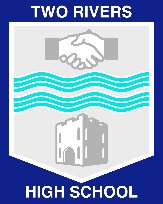 Full-Time Class Teacher required for January 2020, temporary until 31st August 2020 in the first instance.Salary Range: £24,373 – £35,971paSEN Point:    £2,209paMainscale + 1 SEN point (Subject to Teachers' Terms and Conditions). Applications from NQT’s are invited.Two Rivers High School is an Outstanding School for pupils with Special Educational Needs (Ofsted January 2019) The Governors are seeking to appoint an excellent classroom practitioner to join our highly motivated and supportive team. You will be a Class Tutor but may be required to teach throughout the school. All teachers will teach English and/or Maths but any additional specialism would be an advantage.    We are looking for someone who:• Has high standards and expectations of themselves and the children• Is creative, enthusiastic and has a positive ‘can do’ approach• Enjoys working collaboratively as part of a dedicated, hardworking team• Has excellent interpersonal skills• Has the ability to deliver a broad and balanced curriculum to pupils with a wide range of special educational needs.• Is willing to develop and utilise a range of specialised teaching approaches.We can offer:• A warm, stimulating and supportive environment• Students who really enjoy the experience offered at the school• Continuing Professional Development,• A highly professional team who would welcome you on boardWe look forward to meeting interested candidates and strongly encourage you to visit the school. To arrange a visit please telephone the school Office on 01827 426124.Closing Date for application:  Monday 21st October 2019 midday.  Interviews will take place later that same week.To apply for this position please download the application form below in the 'Available Documents' section. All completed applications should be returned directly to: recruitment@tworiversschool.netSchool Address:Two Rivers High SchoolTorc CampusSilverlink RdTamworth, B77 2HJtel: 01827 426124This school is committed to safeguarding and promoting the welfare of children and young people/vulnerable adults and expect all staff and volunteers to share this commitment.The position is subject to a criminal records check from the Disclosure and Barring Service (formerly CRB) which will require you to disclose details of all unspent and unfiltered spent reprimands, formal warnings, cautions and convictions in your application form.